ООО «ИнтерЛабСервис»Продукция по ценам ООО «ИнтерЛабСервис» с доставкой.Для торгующих организаций скидки!Каталог реагентов
Транспортные среды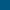 АмплиСенс и АмплиПрайм для выделения и очистки нуклеиновых кислотQIAGEN для выделения и очистки нуклеиновых кислот и белковQIAGEN для секвенирования нового поколенияАмплиСенс для ПЦР-диагностики инфекционных болезней человекаАмплиСенс для SNP-анализа (выявления генетических полиморфизмов)АмплиСенс для диагностики онкологических заболеванийQIAGEN для идентификации личностиQIAGEN для диагностики онкологических заболеванийАмплиСенс для выявления ГМИ и анализа продуктов питанияAlifax латексные контроли для СОЭ-метровAlifax наборы реагентов для бактериологического скринингаНаборы реагентов для ПЦР-диагностики в ветеринарииПЦР наборы для ветеринарии, QIAGENИФА тест-системы для ветеринарииРеагенты для проведения ПЦР и обратной транскрипцииРеагенты для электрофорезаДополнительные реагенты для молекулярной диагностикиКаталог расходных материаловНаконечники для дозаторов (автоматических пипеток)Наконечники для роботизированных системПробиркиПлашки для ПЦРПланшеты для ИФАЧашки ПетриПипеткиПетли бактериологическиеШпателиШтативыРезервуары для реагентовКонтейнеры для сбора и хранения образцовЗонды и цитощеткиЗонд-тампоны с транспортной средой (транспортные системы)ПерчаткиЗащитные экраныРасходные материалы для дезинфекции, стерилизации и утилизацииКаталог оборудованияПодготовка образцовВыделение и очистка нуклеиновых кислотДозирование жидкостейАмплификация и ПЦР в реальном времениСпектрофотометрияФлуоресцентный анализЭлектрофорезПиросеквенированиеСеквенирование следующего поколения (NGS)Оборудование для иммуноферментного анализаОборудование для микробиологического анализаБиочип-технологииХранение биологических образцовИзмерение СОЭОбщелабораторное и дополнительное оборудование